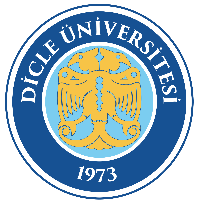 KORUMA VE GÜVENLİK ŞUBE MÜDÜRLÜĞÜ PERSONEL İŞLERİİŞ AKIŞ ŞEMASIDoküman Kodu: GÜV-İA-97KORUMA VE GÜVENLİK ŞUBE MÜDÜRLÜĞÜ PERSONEL İŞLERİİŞ AKIŞ ŞEMASIYürürlük Tarihi: 16/12/2022KORUMA VE GÜVENLİK ŞUBE MÜDÜRLÜĞÜ PERSONEL İŞLERİİŞ AKIŞ ŞEMASIRevizyon Tarihi/No: 00